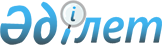 Қазақстан ауылындағы көшеге атын беру туралыАқмола облысы Жақсы ауданы Ешім селолық округі әкімінің 2009 жылғы 9 шілдедегі № 11 шешімі. Ақмола облысы Жақсы ауданының Әділет басқармасында 2009 жылғы 14 тамызда № 1-13-95 тіркелді

      Қазақстан Республикасының 1993 жылғы 08 желтоқсандағы «Қазақстан Республикасындағы әкімшілік-аумақтық құрылысы туралы» Занының 14 бабының 4 тармақшасына, Қазақстан Республикасының 2001  жылғы 23 қаңтардағы «Қазақстан Республикасындағы жергілікті мемлекеттік басқару және өзін-өзі басқару туралы» Занының 35, 37 баптарына сәйкес, Қазақстан ауылының тұрғындарының пікірін есепке ала отырып, Ешім ауылдық округі әкімі ШЕШТІ:



      1. Қазақстан ауылындағы көшеге Достық көшесі аты берілсін.



      2. Шешімнің орындалуын бақылауды өзіме қалдырамын.



      3. Осы шешім Жақсы ауданының Әділет басқармасында мемлекеттік тіркеуден өткен күннен күшіне енеді және ресми жарияланған күнінен бастап қолданысқа енгізіледі.                                                 А.Искаков
					© 2012. Қазақстан Республикасы Әділет министрлігінің «Қазақстан Республикасының Заңнама және құқықтық ақпарат институты» ШЖҚ РМК
				